PROJET D’ORDRE DU JOURétabli par le Bureau de l’UnionAvertissement : le présent document ne représente pas les principes ou les orientations de l’UPOV	Allocution de bienvenue	Adoption de l’ordre du jour	Faits nouveaux concernant e-PVPUPOV PRISMA (document EAM/1/2)module d’administration de la POV (document EAM/1/3)module d’échange de DHS (document EAM/1/4)	Actions et programme futurs	Date de la prochaine réunion[Fin du document]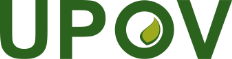 FUnion internationale pour la protection des obtentions végétalesRéunion sur les demandes électroniquesPremière réunion
Genève, 15 mars 2023EAM/1/1Original: anglais Date:  7 décembre 2022